THE USE OF AUDIO-VISUAL METHOD ON THESTUDENTS’ SPEAKING ABILITYA ThesisBy:CINDY ASMALIARegistration Number: 161244048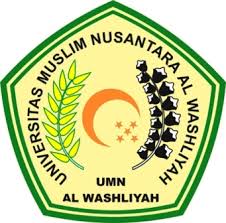 FACULTY OF TEACHER TRAINING AND EDUCATIONUNIVERSITAS MUSLIM NUSANTARA AL WASHLIYAHMEDAN2020THE USE OF AUDIO-VISUAL METHOD ON THESTUDENTS’ SPEAKING ABILITYA ThesisSubmitted to the Department of English Language Education in PartialFulfillment of the Requirements for the Degree ofBachelor of EducationBy:CINDY ASMALIARegistration Number: 161244048FACULTY OF TEACHER TRAINING AND EDUCATIONUNIVERSITAS MUSLIM NUSANTARA AL WASHLIYAHMEDAN2020